CHECK APPROPRIATE ITEM 	Initial Evaluation Conference/	 	Coaching		Notice of Intensive Support	Job Expectations				Conference	School Handbook Review		Training Documentation		Intensive Support Observation 					Summary	School Safety Plan Review		Non-Renewal Recommendation		Mid-Year Conference	Professional Growth Plan				Deficiency Process Conference		Directed Growth Plan			A conference was held and is summarized below:school counselor self-Reflectionprofessional growth planning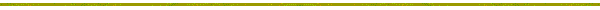 Part A: Initial Reflection – Establishing Priority Growth NeedsPart B:  Connecting Priority Growth Needs to Professional Growth PlanningPart C:  On-going Reflection – Progress Toward Professional Growth GoalPart D:  Summative Reflection- Level of Attainment for Professional Growth Goal	Coaching Session – remains in supervisor’s file	Disciplinary Documentation – placed in employee personnel file at Central Office. Please attach all previous Coaching E-2s when disciplinary documentation is submitted to the central office.Note: If neither box is checked, this E-2 will be assumed to be a Coaching Session and remain in the supervisor’s file.NAME:NAME:SCHOOL / LOCATION:ID#:JOB ASSIGNMENT:DATE OF OBSERVATIONS(S):DATE OF OBSERVATIONS(S):DATE OF OBSERVATIONS(S):DATE OF CONFERENCE:DATE OF CONFERENCE:School CounselorSchoolGrade Level/Subject(s)Component:Self-Assessment:Self-Assessment:Self-Assessment:Self-Assessment:Rationale:1A - Demonstrating knowledge of counseling theory and techniquesIDAE1B - Demonstrating knowledge of child and adolescent developmentIDAE1C - Establishing goals for the counseling program appropriate to the setting and the students servedIDAE1D - Demonstrating knowledge of state and federal regulations and of resources both within and  beyond the school and districtIDAE1E - Plan in the counseling program integrated with the regular school programIDAE1F - Developing a plan to evaluate the counseling programIDAE2A - Creating an environment of respect and rapportIDAE2B - Establishing a culture for productive communicationIDAE2C - Managing routines and proceduresIDAE2D - Establishing standards of conduct and contributing to the culture for student behavior throughout the schoolIDAE2E - Organizing physical spaceIDAE3A - Assessing student needsIDAE3B - Assisting students and teachers in the formulation of academic personal social and career plans based on knowledge of student needsIDAE3C - Using counseling text makes an individual and classroom programsIDAE3D - Brokering resources to meet needsIDAE3E - Demonstrating flexibility and responsivenessIDAE4A - Reflecting on practiceIDAE4B - Maintaining records and submitting them in a timely fashionIDAE4C - Communicating with familiesIDAE4D - Participating in a professional communityIDAE4E - Engaging in professional developmentIDAE4F - Showing professionalismIDAEDomain:Component:Circle Professional Growth Priority ComponentsComponent:Circle Professional Growth Priority ComponentsComponent:Circle Professional Growth Priority ComponentsComponent:Circle Professional Growth Priority ComponentsComponent:Circle Professional Growth Priority ComponentsComponent:Circle Professional Growth Priority ComponentsSelect a component from those circled for focused professional growth goal development (Part B):Select a component from those circled for focused professional growth goal development (Part B):Select a component from those circled for focused professional growth goal development (Part B):Select a component from those circled for focused professional growth goal development (Part B):Planning & Preparation1A1B1C1D1E1FThe Environment2A2B2C2D2EDelivery of Service3A3B3C3D3EProfessional Responsibilities4A4B4C4D4E4FCurrent Level of Performance for Selected Component:Current Level of Performance for Selected Component:Current Level of Performance for Selected Component:Current Level of Performance for Selected Component:Current Level of Performance for Selected Component:Current Level of Performance for Selected Component:Current Level of Performance for Selected Component:IDAEProfessional Growth Goal:Action PlanAction PlanStrategies/ActionsWhat is my personal learning necessary to meet the goal(s)?  What will I need in order to learn my identified skill or content?  How will I apply what I have learned?  How will I accomplish my goal(s)?  Targeted Completion DateWhen will I complete each identified strategy/action?Counselor Signature:Date:Administrator Signature:Date:Date:Status of Professional Growth Goal:Revisions/Modifications:Date:End of Year Reflection:Next Steps:Connection to Framework for Teaching:4A – Reflecting on PracticeIDAEConnection to Framework for Teaching:4F – Showing professionalismIDAECounselor Signature:Date:Administrator Signature:Date:DATEEVALUATORDATEEMPLOYEE